			15.8.3013

Oikeusministeriölle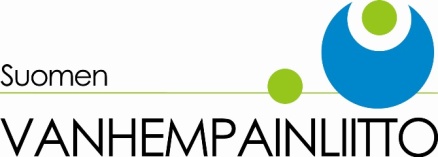 
LAUSUNTO LASTEN KANSSA TOIMIVIEN VAPAAEHTOISTEN RIKOSTAUSTAN SELVITTÄMISTÄ KOSKEVAN TYÖRYHMÄN MIETINNÖSTÄ (MIETINTÖJÄ JA LAUSUNTOJA 33/2013)Suomen Vanhempainliitto pitää lain säätämistä lasten kanssa toimivien vapaaehtoisten rikostaustan selvittämisestä tärkeänä. Lainsäädännön lähtökohdat ja tavoitteet ovat tarkoituksenmukaiset. Lainsäädännön tavoitteena on edistää alaikäisten turvallisuutta, mutta ei vaikeuttaa vapaaehtoistoiminnan järjestämistä. Huomion kiinnittäminen suunnitteluun ja ennaltaehkäisyyn – organisaation toimintakulttuurin rakentamiseen sellaiseksi, että rikostaustan selvittämisen tarve muodostuu vähäiseksi – on oikeansuuntainen. Vanhempainliitto kannattaa sitä, että vapaaehtoisten rikostaustan selvittäminen on toiminnanjärjestäjän oikeus, ei velvollisuus. Vapaaehtoistoiminnan kenttä on laaja ja heterogeeninen, ja toiminnanjärjestäjille tulee olla harkintavaltaa tunnistaa ne toiminnat, joissa rikostaustan selvittäminen on tarpeellista. Samalla tulee kuitenkin korostaa toiminnanjärjestäjän vastuuta lasten henkilökohtaisen koskemattomuuden takaamiseksi ja turvaamiseksi.Mietintö ehdottaa, että vapaaehtoistehtävän järjestäjän tulisi laatia menettelyohjeita tai                  -ohjelmia, joiden perusteella toiminta järjestetään lapsen näkökulmasta turvallisella tavalla. Ehdotus on tarpeellinen, mutta vapaaehtoistoiminnan kentän heterogeenisyys huomioiden haastava. Menettelyohjeita koskeva säädös tulee laatia sellaiseksi, että paikalliset vapaaehtoistoimijat voivat laatia menettelytapaohjeet keskusjärjestöjen tuella. Myös lainsäädännön avaaminen paikallisille toimijoille ja siitä tiedottaminen edellyttää keskusjärjestöiltä tulevaisuudessa aktiivisuutta.Vanhempainliitto kannattaa sitä, että otteen pyytäminen edellyttää asianosaisen henkilön suostumusta. On tärkeää, että vapaaehtoistoiminnan järjestäjä ilmoittaa jo vapaaehtoisia hakiessaan, että tehtävään valituilta pyydetään rikosrekisteriote. Vapaaehtoisen tulee olla otetta pyydettäessä selvillä otteen tarkoituksesta ja siihen merkittävistä tiedoista. Vanhempainliitto pitää kannatettavana, että vapaaehtoistehtävän järjestäjä tekisi otteesta tunnistetietomerkinnät ja palauttaisi otteen sen jälkeen viipymättä vapaaehtoiselle. Näin vältetään rekisteriotteen säilytykseen liittyviltä ongelmilta. Mietinnössä esitetään, että nykysääntelyä vastaavasti ote pyydettäisiin tehtävään otettavalta henkilöltä vain kerran eikä taustojen selvityksestä tulisi määräaikaista tai jatkuvaa. Vapaaehtoistoiminnassa vapaaehtoiset vaihtuvat ja voivat liikkua tai olla mukana eri järjestöjen toiminnassa. Voisiko vapaaehtoinen käyttää hänestä pyydettyä ja hänelle palautettua rekisteriotetta useamman eri toimijan järjestämässä vapaaehtoistoiminnassa ja kuinka kauan ote olisi voimassa?  Suomen Vanhempainliitto pitää otteen pyytämisen edellytyksiä perusteltuina, riittävinä ja selkeinä. Suomen Vanhempainliittoon kuuluu lähes 1400 päiväkodeissa ja kouluissa toimivaa vanhempainyhdistystä (rekisteröityjä yhdistyksiä). Ehdotettu lainsäädäntö koskisi pääasiassa niitä vanhempainyhdistyksiä, jotka järjestävät kerhotoimintaa. SUOMEN VANHEMPAINLIITTO
Tuomas Kurttila		Tuija Metso
Toiminnanjohtaja		Erityisasiantuntija